                                                             от 04.02.2020      62-259-01-03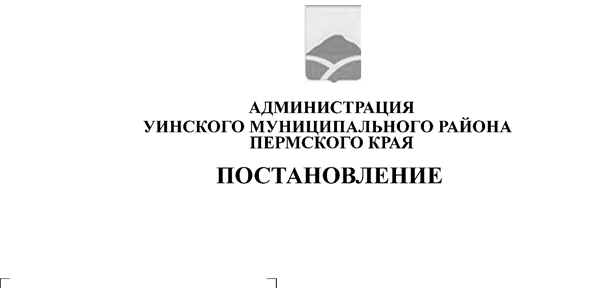 В соответствии с Федеральным законом от 06.10.2003 № 131-ФЗ «Об общих принципах организации местного самоуправления в Российской Федерации», постановлением Правительства Российской Федерации от 06.03.2015  № 202 «Об утверждении требований к антитеррористической защищенности объектов спорта и формы паспорта безопасности   объектов спорта», распоряжением Губернатора Пермского края от 22.03.2016 № 64-р «О реализации требований к антитеррористической защищенности мест массового пребывания людей»,  администрация Уинского муниципального районаПОСТАНОВЛЯЕТ:1. Создать  межведомственную комиссию по обследованию и категорированию объекта (территории) в сфере спорта – Универсальная спортивная площадка с искусственным покрытием (межшкольный стадион) , расположенной по адресу Пермский край, Уинский район, с.Уинское, ул.Заречная  на территории Уинского муниципального округа Пермского края в следующем составе:2. Разместить настоящее постановление на официальном сайте Администрации Уинского муниципального района Пермского края в сети «Интернет».И.п. главы муниципального района	-главы администрации Уинского муниципального	района                     				Р.Р.АйтугановАйтуганов Р.Р.- заместитель главы администрации Уинского района по развитию инфраструктуры, председатель комитета по управлению имуществом, председатель комиссии;Члены комиссии:Дубровин И.И.- главный специалист ПЦО Кунгурского ОВО – филиала ФГКУ «УВО ВНГ России по Пермскому краю» (по согласованию).Кочетова Н.И.Кочинова В.В.- начальник управления учреждениями культуры, спорта и молодежной политики администрации района;-директор МКОУ ДО «Уинская ДЮСШЕ «ЮНИКС»Поносов Д.В.- младший оперуполномоченный отделения в г. Кунгуре УФСБ России по Пермскому краю (по согласованию);Смирнова Л.М.- начальник отдела по делам ГО, ЧС и мобилизационной работе.